Baccalauréat Professionnel Maintenance des Systèmes de Production Connectés 
Épreuve E2	PREPARATION D’UNE INTERVENTION 
Sous-épreuve E2. a	Analyse et exploitation des données techniquesDOSSIERQUESTIONS-REPONSESBRIQUETICC                           Matériel autorisé :L’usage de la calculatrice avec mode examen actif est autorisé.L’usage de calculatrice sans mémoire, « type collège » est autorisé :Problématique : Remplacement du moteur électrique du mélangeur par un moteur hydraulique : La mise en place d'un moteur hydraulique en remplacement du moteur électrique d'entrainement du mélangeur doit permettre de conserver les mêmes capacités de production. Le service maintenance doit faire des choix de composants et doit prévoir leurs adaptations sur le système afin d'effectuer le changement en immobilisant le moins possible la ligne de production.  Q1.1: Donner la fonction globale de l'ensemble BRIQUETICC :....................................................................................................................................................Q1.2: Donner les matières d'œuvre entrantes de l'ensemble BRIQUETICC :....................................................................................................................................................Q1.3: Donner les matières d'œuvre sortantes :....................................................................................................................................................Q1.4 : A partir du FAST, compléter le tableau ci-dessous : Q2.1: Donner le nom des capteurs permettant d'acquérir les informations dans le sous-ensemble Mélangeur :....................................................................................................................................................Q2.2: Donner le nom de l'élément permettant le traitement des informations dans le sous-ensemble Mélangeur :....................................................................................................................................................Q2.3 : A partir des chaînes d'information et d'énergie, compléter le tableau ci-dessous : Q3.1 : L'ensemble Mélangeur est représenté en vue éclatée sur la page suivante (page DQR 4/8). Ajouter sur la vue en éclatée de la	 figure 1, les différents repères des pièces manquants :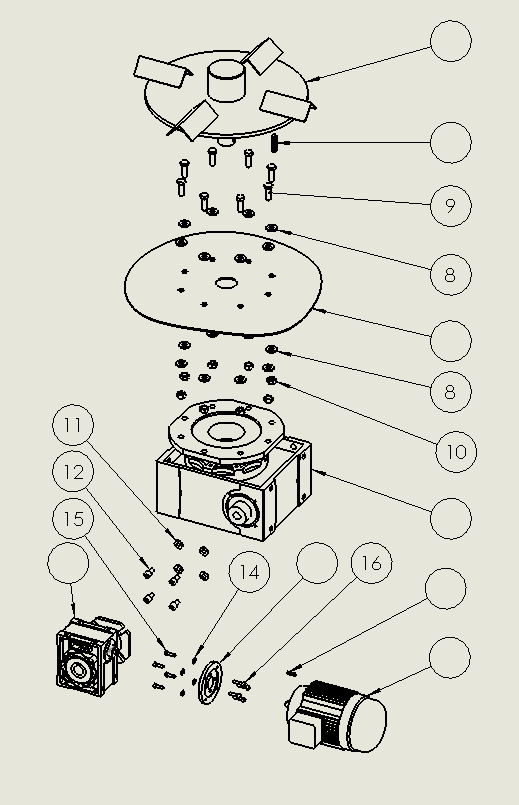 Q3.2 : Vous trouverez ci-dessous, les classes d’équivalences du sous-ensemble mélangeur :	                E1= { Bâti }     E2 = { Hélice }     E3 = { Arbre moteur }     E4 = { Arbre intermédiaire }Compléter le tableau ci-dessous, en indiquant les mouvements possibles, le nom, l’axe de la liaison et le symbole en perspective pour la liaison entre les classes d'équivalence E1 et E2. Aidez-vous des éléments donnés sur la figure 2.Q3.3 : Compléter, sur la figure 2, le schéma cinématique en ajoutant le symbole de la liaison manquante.Après avoir analysé les caractéristiques de la transmission actuelle, nous allons choisir un moteur hydraulique adapté.Q4.1: A partir des documents disponibles, compléter les tableaux suivants :Q4.2: En fonction des caractéristiques des deux réducteurs, calculer le rapport de réduction global de la transmission entre le moteur électrique et l'hélice de la trémie :..............................................................................................................................................................................................................Q4.3: En sachant que la vitesse de rotation de l'hélice est de 2 tr/min, calculer la vitesse de rotation du moteur électrique repère 5 :.......................................................................................................Q4.4: Calculer la puissance du moteur en Watt :.......................................................................................................Q4.5: Calculer le couple du moteur électrique repère 5 : ..............................................................................................................................................................................................................Q4.6: A partir de l'extrait de catalogue, déterminer la référence constructeur d'un moteur hydraulique ayant des caractéristiques compatibles pour remplacer le moteur électrique :L'adaptation du moteur hydraulique peut être réalisée sans grande modification car l'arbre du moteur hydraulique est identique à celui du moteur électrique. Cependant, la fixation du moteur hydraulique doit se faire avec 4 vis FHC M5-30, il faut donc ajouter 4 fraisures sur la bride réducteur repère 2 existante. La figure 3 montre les modifications à apporter.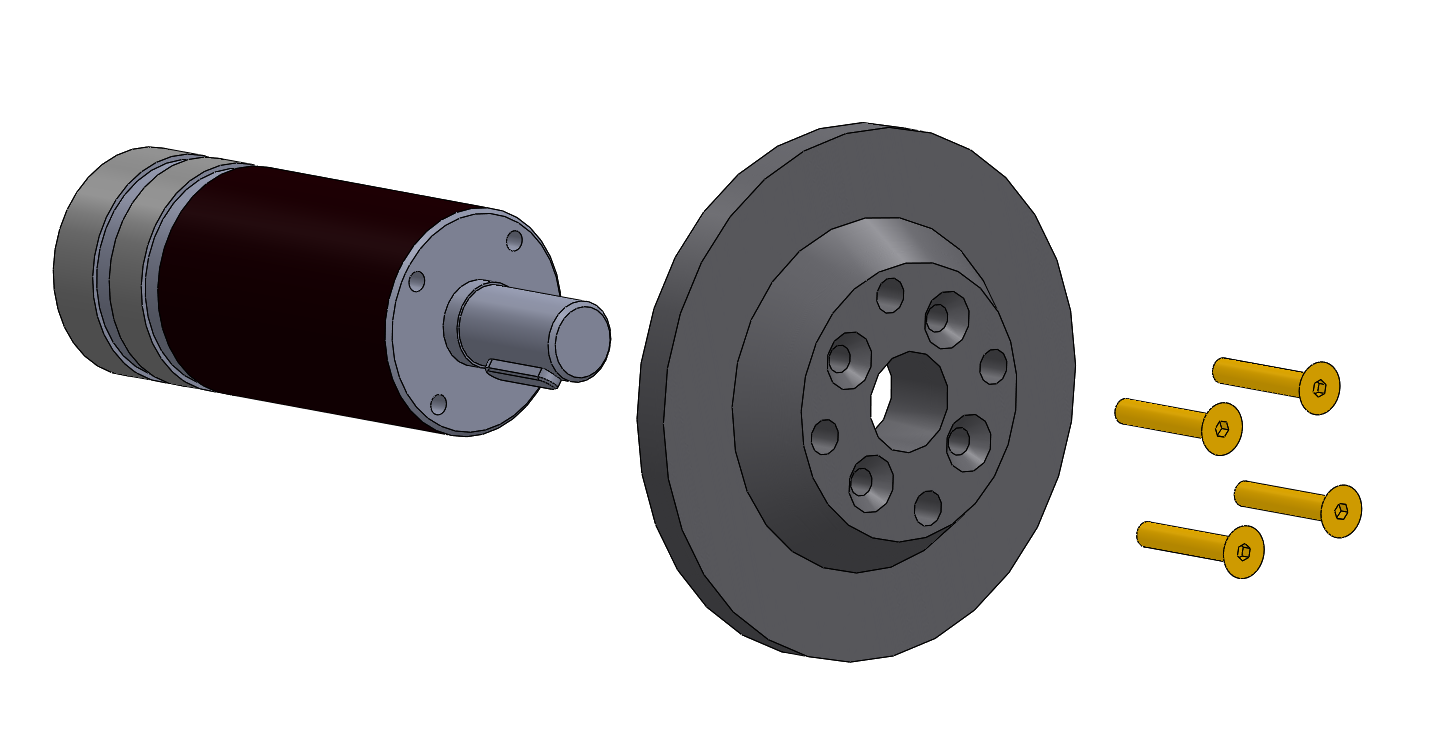 Q5.1: A partir du modèle SolidWorks mis à votre disposition, il vous est demandé d’ajouter les 4 fraisures nécessaires au montage. Vous devrez respecter les caractéristiques de positions demandées sur la figure 3.Vous utiliserez la fonction « Assistance pour le perçage » du logiciel :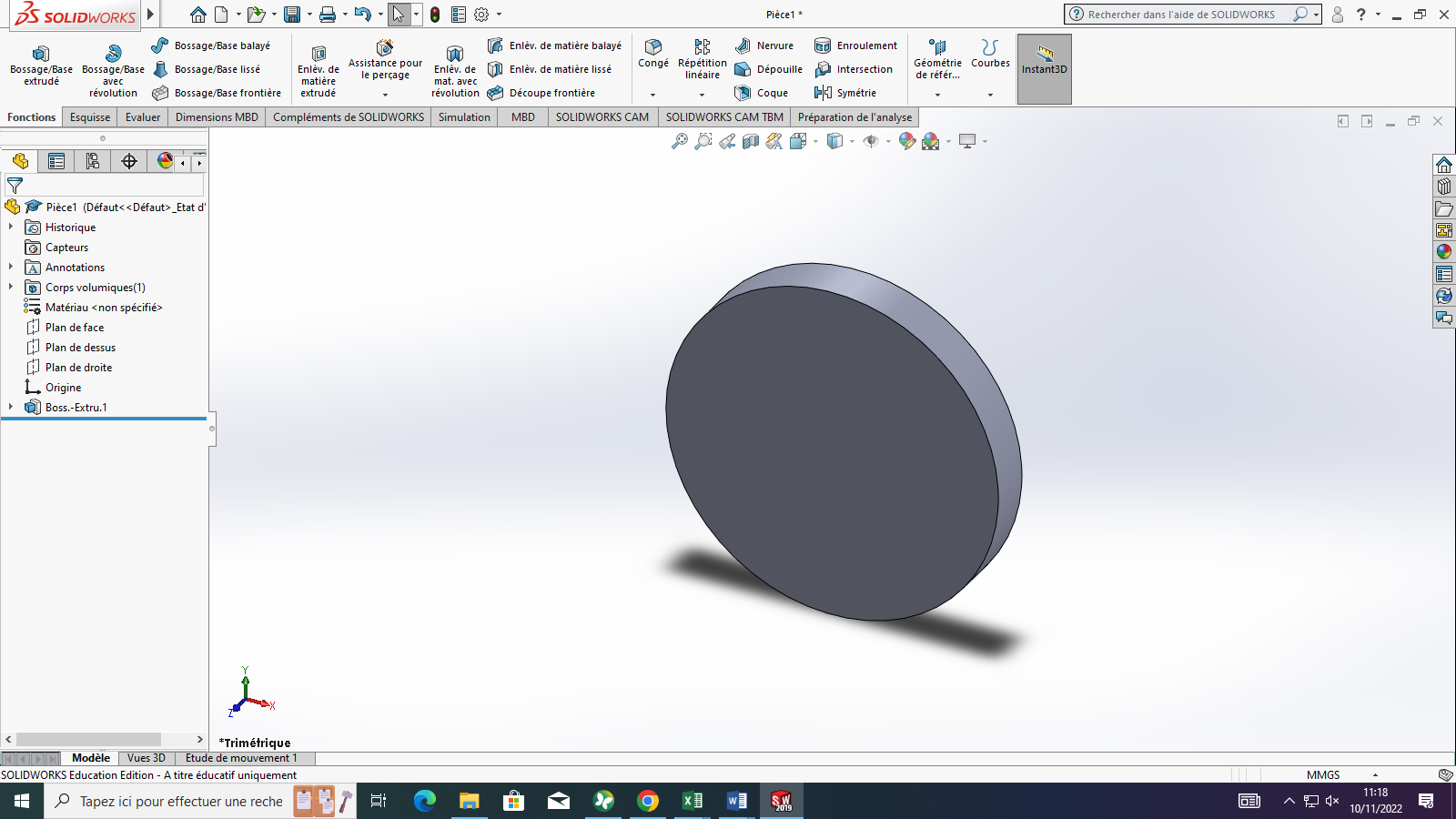 Vous respecterez les spécifications de perçages suivantes :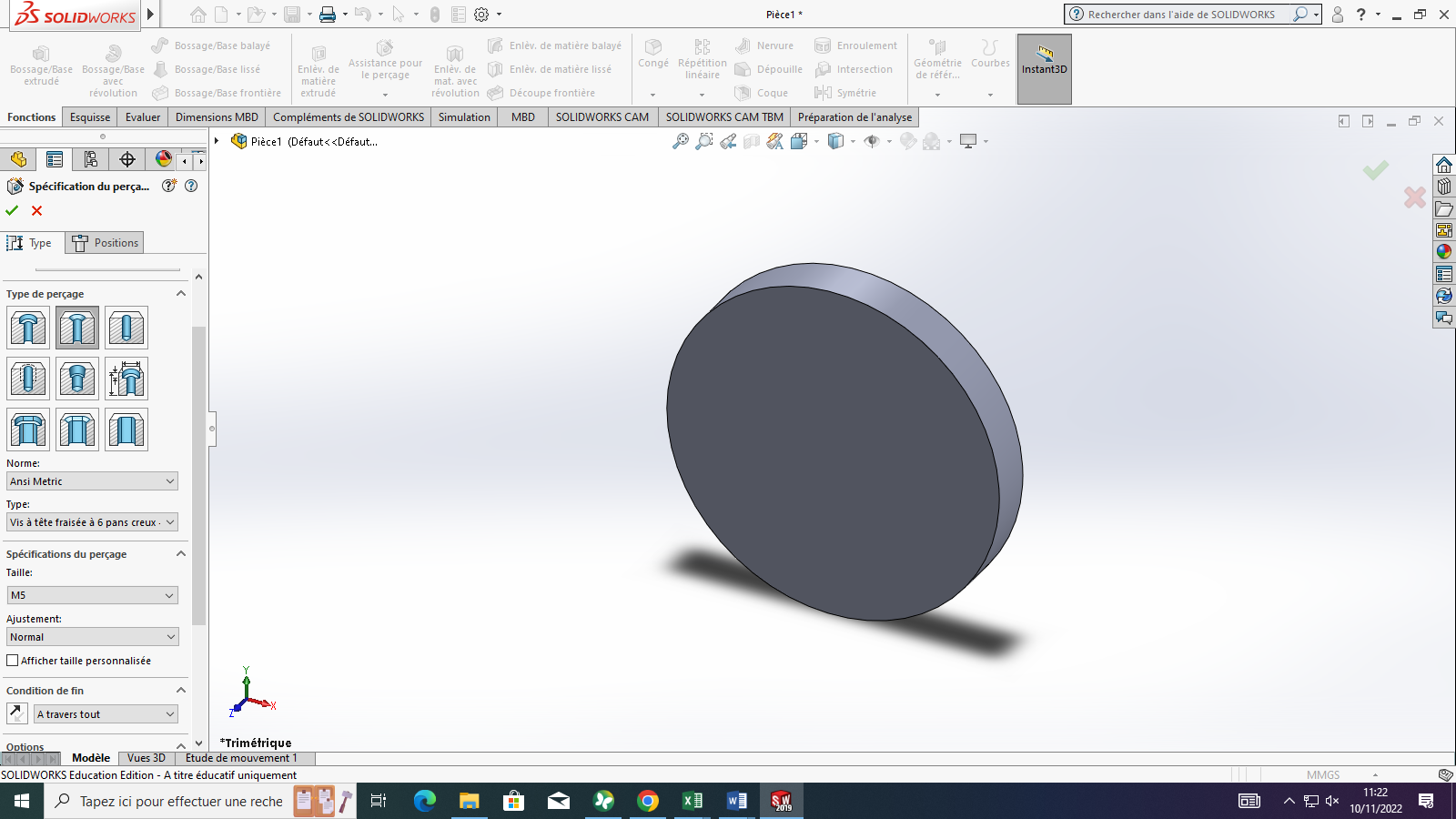 Après modifications, vous sauvegarderez votre travail sous votre nom, à l’emplacement imposé.  Q0Lecture du dossier technique et ressourcesDTR 2 à 10/22Temps conseillé :15 minQ1Analyse fonctionnelleDTR 4 et 5/22Temps conseillé :15 minFonctions techniquesElémentsALIMENTER vis d'alimentation..............................................................................................................................................................Sous ensemble ALIMENTATIONFABRIQUER une briquette...............................................................................Q2Analyse chaines énergie / informationDTR 5/22Temps conseillé :10 minBlocsÉléments techniquesCONVERTIR...............................................................................TRANSMETTRE...............................................................................TRANSMETTRE...............................................................................Q3Analyse cinématique du mélangeurDTR 9 et 10/22Temps conseillé :35 minLiaison entre E1 et E2Liaison entre E1 et E2Liaison entre E1 et E2Liaison entre E1 et E2Liaison entre E1 et E2Liaison entre E1 et E2TxTyTzRxRyRzNom et axe :Nom et axe :Nom et axe :Nom et axe :Nom et axe :Nom et axe :Symbole en perspective : Symbole en perspective : Symbole en perspective : Symbole en perspective : Symbole en perspective : Symbole en perspective : Q4Choisir un moteur hydraulique adaptéDTR 5,6,9 et 10/22Temps conseillé :40 minCaractéristiques du réducteur repère 3Type ...........................................................................Taille...........................................................................Version...........................................................................Rapport de réduction...........................................................................Caractéristiques du réducteur repère 6Type ...........................................................................Taille...........................................................................Version...........................................................................Rapport de réduction...........................................................................Caractéristiques du moteur repère 5Type ...........................................................................Puissance...........................................................................Fabriquant : Numéro de commande :............................................................................................................Q5Adaptation de la bride de fixation du moteur hydrauliqueDTR 7 et 8/22Temps conseillé :20 min